Table des matières1	Généralités	51.1	Dérogations aux règles générales d’exécution	51.2	Pouvoir adjudicateur	51.3	Cadre institutionnel d’Enabel	51.4	Règles régissant le marché	61.5	Définitions	61.6	Confidentialité	81.6.1	Obligations déontologiques	81.6.2	Droit applicable et tribunaux compétents	92	Objet et portée du marché	92.1	Nature du marché	92.2	Objet du marché	92.3	Postes	92.4	Durée du marché	102.5	Variantes	112.6	Quantité	113	Procédure	133.1	Mode de passation	133.2	Publication officieuse	133.2.1	Publication Enabel	133.3	Information	133.4	Offre	133.4.1	Données à mentionner dans l’offre	133.4.2	Durée de validité de l’offre	143.4.3	Détermination des prix	143.4.3.1	Eléments inclus dans le prix	143.4.4	Introduction des offres	143.4.5	Date limite de réception des offres	153.4.6	Modification ou retrait d’une offre déjà introduite	153.4.7	Sélection des soumissionnaires	163.4.7.1	Motifs d’exclusion	163.4.7.2	Critère de sélection	163.4.7.3	Aperçu de la procédure	163.4.7.4	Critères d’attribution	173.4.7.5	Cotation finale	²173.4.7.6	Attribution du marché	173.4.8	Conclusion du contrat	184	Dispositions contractuelles particulières	194.1	Fonctionnaire dirigeant (art. 11)	194.2	Sous-traitants (art. 12 à 15)	194.3	Confidentialité (art. 18)	194.4	Droits intellectuels (art. 19 à 23)	214.5	Cautionnement (art.25 à 33)	214.6	Conformité de l’exécution (art. 34)	234.7	Modifications du marché (art. 37 à 38/19)	234.7.1	Remplacement de l’adjudicataire (art. 38/3)	234.7.2	Révision des prix (art. 38/7)	234.7.3	Indemnités suite aux suspensions ordonnées par l’adjudicateur durant l’exécution (art. 38/12)	234.7.4	Circonstances imprévisibles	244.8	Réception technique préalable (art. 42)	244.9	Modalités d’exécution (art. 146 es)	244.9.1	Délais et clauses (art. 147)	244.9.2	Lieu où les services doivent être exécutés et formalités (art. 149)	244.10	Vérification des services (art. 150)	254.11	Responsabilité du prestataire de services (art. 152-153)	254.12	Moyens d’action du Pouvoir Adjudicateur (art. 44-51 et 154-155)	264.12.1	Défaut d’exécution (art. 44)	264.12.2	Amendes pour retard (art. 46 et 154)	264.12.3	Mesures d’office (art. 47 et 155)	274.13	Fin du marché	274.13.1	Réception des services exécutés (art. 64-65 et 156)	274.13.2	Facturation et paiement des services (art. 66 à 72 -160)	274.14	Litiges (art. 73)	285	Termes de référence	295.1	Contexte	295.2	Définition des prestations	295.3	Planning de réalisation	295.4	Livrables	366	Formulaires	376.1	Formulaires d’identification	376.2	Formulaire d’offre - Prix	386.3	Déclaration d’intégrité pour les soumissionnaires	406.4	Motifs d’exclusion	426.5	Récapitulatif des documents à remettre	46Généralités Dérogations aux règles générales d’exécutionLe chapitre 4, dispositions contractuelles et administratives particulières du présent cahier spécial des charges (CSC) contient les clauses administratives et contractuelles particulières applicables au présent marché public par dérogation à l’AR du 14.01.2013 ou qui complètent ou précisent celui-ci. Dans le présent CSC, il est dérogé à l’article 26-27 des Règles Générales d’Exécution - RGE (AR du 14.01.2013) relatifs au cautionnement. Pouvoir adjudicateurLe pouvoir adjudicateur du présent marché public est Enabel, Agence belge de développement, société anonyme de droit public à finalité sociale, ayant son siège social à 147, rue Haute, 1000 Bruxelles (numéro d’entreprise 0264.814.354, RPM Bruxelles). Enabel se voit confier l’exclusivité de l’exécution, tant en Belgique qu’à l’étranger, des tâches de service public en matière de coopération bilatérale directe avec des pays partenaires. En outre, elle peut exécuter d’autres missions de coopération à la demande d’organismes d’intérêt public et développer des actions propres qui contribuent à ses objectifs.Pour ce marché, Enabel est valablement représentée par la Représentante Résidente d’Enabel au Maroc.Cadre institutionnel d’EnabelLe cadre de référence général dans lequel travaille Enabel est :- la loi belge du 19 mars 2013 relative à la Coopération au Développement ;-la Loi belge du 21 décembre 1998 portant création de la « Coopération Technique Belge » sous la forme d’une société de droit public ;-la loi du 23 novembre 2017 portant modification du nom de la Coopération technique belge et définition des missions et du fonctionnement d’Enabel, Agence belge de Développement, publiée au Moniteur belge du 11 décembre 2017. Les développements suivants constituent eux aussi un fil rouge dans le travail d’Enabel : citons, à titre de principaux exemples :sur le plan de la coopération internationale : les Objectifs de Développement Durables des Nations unies, la Déclaration de Paris sur l’harmonisation et l’alignement de l’aide ; sur le plan de la lutte contre la corruption : la loi du 8 mai 2007 portant assentiment à la Convention des Nations unies contre la corruption, faite à New York le 31 octobre 200, ainsi que la loi du 10 février 1999 relative à la répression de la corruption transposant la Convention relative à la lutte contre la corruption de fonctionnaires étrangers dans des transactions commerciales internationales ;sur le plan du respect des droits humains : la Déclaration Universelle des Droits de l’Homme des Nations unies (1948) ainsi que les 8 conventions de base de l’Organisation Internationale du Travail consacrant en particulier le droit à la liberté syndicale (C. n° 87), le droit d’organisation et de négociation collective de négociation (C. n° 98), l’interdiction du travail forcé (C. n° 29 et 105), l’interdiction de toute discrimination en matière de travail et de rémunération (C. n° 100 et 111), l’âge minimum fixé pour le travail des enfants (C. n° 138), l’interdiction des pires formes de ce travail (C. n° 182) ;sur le plan du respect de l’environnement :  La Convention-cadre sur les changements climatiques de Paris, le douze décembre deux mille quinze ;le premier contrat de gestion entre Enabel et l’Etat fédéral belge (approuvé par AR du 17.12.2017, MB 22.12.2017) qui arrête les règles et les conditions spéciales relatives à l’exercice des tâches de service public par Enabel pour le compte de l’Etat belge.Règles régissant le marchéSont e.a. d’application au présent marché public :La Loi du 17 juin 2016 relative aux marchés publics ;La Loi du 17 juin 2013 relative à la motivation, à l’information et aux voies de recours en matière de marchés publics et de certains marchés de travaux, de fournitures et de servicesL’A.R. du 18 avril 2017 relatif à la passation des marchés publics dans les secteurs classiques ;L’A.R. du 14 janvier 2013 établissant les règles générales d’exécution des marchés publics et des concessions de travaux publics ;Les Circulaires du Premier Ministre en matière de marchés publics.Toute la réglementation belge sur les marchés publics peut être consultée sur www.publicprocurement.be.DéfinitionsDans le cadre de ce marché, il faut comprendre par :Le soumissionnaire : un opérateur économique qui présente une offre ;L’adjudicataire / le prestataire de services : le soumissionnaire à qui le marché est attribué ;Le pouvoir adjudicateur ou l’adjudicateur : Enabel, représentée par le Représentant résident d’Enabel au Maroc.L’offre : l’engagement du soumissionnaire d’exécuter le marché aux conditions qu’il présente ;Jours : A défaut d’indication dans le cahier spécial des charges et réglementation applicable, tous les jours s’entendent comme des jours calendrier ;Documents du marché : Cahier spécial des charges, y inclus les annexes et les documents auxquels ils se réfèrent ;Spécification technique : une spécification qui figure dans un document définissant les caractéristiques requises d'un produit ou d'un service, tels que les niveaux de qualité                            les niveaux de la performance environnementale et climatique, la conception pour tous les besoins, y compris l'accessibilité pour les personnes handicapées, et l'évaluation de la conformité, la propriété d'emploi, l'utilisation du produit, la sécurité ou les dimensions, y compris les prescriptions applicables au produit en ce qui concerne le nom sous lequel il est vendu, la terminologie, les symboles, les essais et méthodes d'essais, l'emballage, le marquage et l'étiquetage, les instructions d'utilisation, les processus et méthodes de production à tout stade du cycle de vie de la fourniture ou du service, ainsi que les procédures d'évaluation de la conformité;Variante : un mode alternatif de conception ou d’exécution qui est introduit soit à la demande du pouvoir adjudicateur, soit à l’initiative du soumissionnaire ;Option : un élément accessoire et non strictement nécessaire à l’exécution du marché, qui est introduit soit à la demande du pouvoir adjudicateur, soit à l’initiative du soumissionnaire ;Inventaire : le document du marché qui fractionne les prestations en postes différents et précise pour chacun d’eux la quantité ou le mode de détermination du prix ;Les règles générales d’exécution RGE : les règles se trouvant dans l’AR du 14.01.2013, établissant les règles générales d’exécution des marchés publics et des concessions de travaux publics ;Le cahier spécial des charges (CSC) : le présent document ainsi que toutes ses annexes et documents auxquels il fait référence ;La pratique de corruption : toute proposition de donner ou consentir à offrir à quiconque un paiement illicite, un présent, une gratification ou une commission à titre d’incitation ou de récompense pour qu’il accomplisse ou s’abstienne d’accomplir des actes ayant trait à l’attribution du marché ou à l’exécution du marché conclu avec le pouvoir adjudicateur ;Le litige : l’action en justice.BAFO : Best And Final Offer ;Sous-traitant au sens de la règlementation relative aux marchés publics : l’opérateur économique proposé par un soumissionnaire ou un adjudicataire pour exécuter une partie du marché. Responsable de traitement au sens du RGPD : la personne physique ou morale, l'autorité publique, le service ou un autre organisme qui, seul ou conjointement avec d'autres, détermine les finalités et les moyens du traitementSous-traitant au sens du RGPD : la personne physique ou morale, l'autorité publique, le service ou un autre organisme qui traite des données à caractère personnel pour le compte du responsable du traitement Destinataire au sens du RGPD : la personne physique ou morale, l'autorité publique, le service ou tout autre organisme qui reçoit communication de données à caractère personnel, qu'il s'agisse ou non d'un tiers. Donnée personnelle : toute information se rapportant à une personne physique identifiée ou identifiable. Une personne physique identifiable est une personne physique qui peut être identifiée, directement ou indirectement, notamment par référence à un identifiant tel que le nom, un numéro d’identification, des données de localisation, un identifiant en ligne ou à un ou plusieurs facteurs spécifiques de l’identité physique, physiologique, génétique, mentale, économique, culturelle ou sociale de cette personne physique.ConfidentialitéTraitement des données à caractère personnelL’adjudicateur s’engage à traiter les données à caractère personnel qui lui seront communiquées dans le cadre de la présente procédure de marché public avec le plus grand soin, conformément             à la législation sur la protection des données personnelles (le Règlement général sur la protection des données, RGPD). Dans les cas où la loi belge du 30 juillet 2018 relative à la protection des personnes physiques à l'égard des traitements de données à caractère personnel contient des exigences plus strictes, l’adjudicateur agira conformément à cette législation.ConfidentialitéLe soumissionnaire ou l'adjudicataire et Enabel sont tenus au secret à l'égard des tiers concernant toutes les informations confidentielles obtenues dans le cadre du présent marché et ne transmettront celles-ci à des tiers qu'après accord écrit et préalable de l'autre partie. Ils ne diffuseront ces informations confidentielles que parmi les préposés concernés par la mission. Ils garantissent que ces préposés seront dûment informés de leurs obligations de confidentialité et qu’ils les respecteront.DÉCLARATION DE CONFIDENTIALITÉ D’ENABEL : Enabel est sensible à la protection de votre vie privée. Nous nous engageons à protéger et à traiter vos données à caractère personnel avec soin, transparence et dans le strict respect de la législation en matière de protection de la vie privée.Voir aussi : https://www.enabel.be/fr/content/declaration-de-confidentialite-denabel Obligations déontologiquesTout manquement à se conformer à une ou plusieurs des clauses déontologiques peut aboutir à l’exclusion du candidat, du soumissionnaire ou de l’adjudicataire d’autres marchés publics pour Enabel.Pendant la durée du marché, l’adjudicataire et son personnel respectent les droits de l’homme et s’engagent à ne pas heurter les usages politiques, culturels et religieux du pays bénéficiaire. Le soumissionnaire ou l’adjudicataire est tenu de respecter les normes fondamentales en matière de travail, convenues au plan international par l’Organisation Internationale du Travail (OIT), notamment les conventions sur la liberté syndicale et la négociation collective, sur l’élimination du travail forcé et obligatoire, sur l’élimination des discriminations en matière d’emploi et de profession et sur l’abolition du travail des enfants. Toute tentative d’un candidat ou d’un soumissionnaire visant à se procurer des informations confidentielles, à procéder à des ententes illicites avec des concurrents ou à influencer le comité d’évaluation ou le pouvoir adjudicateur au cours de la procédure d’examen, de clarification, d’évaluation et de comparaison des offres et des candidatures entraîne le rejet de sa candidature ou de son offre.De plus, afin d’éviter toute impression de risque de partialité ou de connivence dans le suivi et le contrôle de l’exécution du marché, il est strictement interdit à l’adjudicataire d’offrir, directement ou indirectement, des cadeaux, des repas ou un quelconque autre avantage matériel ou immatériel, quelle que soit sa valeur, aux préposés du pouvoir adjudicateur concernés directement ou indirectement par le suivi et/ou le contrôle de l’exécution du marché, quel que soit leur rang hiérarchique.Toute offre sera rejetée ou tout contrat (marché public) annulé dès lors qu’il sera avéré que l’attribution du contrat ou son exécution aura donné lieu au versement de « frais commerciaux extraordinaires ». Les frais commerciaux extraordinaires concernent toute commission non mentionnée au marché principal ou qui ne résulte pas d’un contrat en bonne et due forme faisant référence à ce marché, toute commission qui ne rétribue aucun service légitime effectif, toute commission versée dans un paradis fiscal, toute commission versée à un bénéficiaire non clairement identifié ou à une société qui a toutes les apparences d’une société de façade.L’adjudicataire du marché s’engage à fournir au pouvoir adjudicateur, à sa demande, toutes les pièces justificatives relatives aux conditions d’exécution du contrat. Le pouvoir adjudicateur pourra procéder à tout contrôle, sur pièces et sur place, qu’il estimerait nécessaire pour réunir des éléments de preuve sur une présomption de frais commerciaux inhabituels. L’adjudicataire ayant payé des dépenses commerciales inhabituelles est susceptible, selon la gravité des faits observés, de voir son contrat résilié ou d’être exclu de manière permanente.Droit applicable et tribunaux compétentsLe marché doit être exécuté et interprété conformément au droit belge.Les parties s’engagent à remplir de bonne foi leurs engagements en vue d’assurer la bonne fin du marché. En cas de litige ou de divergence d’opinion entre le pouvoir adjudicateur et l’adjudicataire, les parties se concerteront pour trouver une solution.À défaut d’accord, les tribunaux de Bruxelles sont seuls compétents pour trouver une solution.Objet et portée du marchéNature du marchéLe présent marché est un marché de services.Objet du marchéCette prestation a pour objet la conception et le déploiement d’une campagne de promotion pour les dattes marocaines dans les GMS du Maroc durant la période de Chaâbane pour l’année 2022, conformément aux conditions du présent CSC.Cette action promotionnelle sera une occasion d’inciter les consommateurs à l’achat, d’écouler leurs produits et de booster les ventes afin d’améliorer les revenus des producteurs de dattes.PostesLe marché est composé des postes suivants :Ces postes seront groupés et forment un seul marché. Il n’est pas possible de soumissionner pour un ou plusieurs postes et le soumissionnaire est tenu de remettre prix pour tous les postes du marché.Durée du marchéLe marché prend cours le premier jour calendrier qui suit le jour où l’adjudicataire a reçu la notification d’attribution du marché et dure jusqu’au moment où le marché est complètement exécuté. L’exécution des services prévus dans le présent cahier spécial des charges doit, dans tous les cas, être terminée dans le délai prévu, conformément à la partie 4VariantesChaque soumissionnaire ne peut introduire qu’une seule offre. Les variantes sont interdites.QuantitéLes quantités présumées ci-dessous sont fournies à titre informatif. Le pouvoir adjudicateur se réserve la faculté de commander des quantités reprises ci-dessous. En cas de commande de quantités en plus ou en moins à celles indiquées, le prestataire est tenu au respect des prix unitaires qu’il aura remis, et n’aura donc droit à aucune indemnité.ProcédureMode de passationProcédure négociée sans publication préalable en application de l’article 42 de la loi du 17 juin 2016.Publication officieusePublication EnabelLe présent CSC est publiée sur le site de Enabel www.enabel.be ainsi que sur le site www.tanmia.ma.InformationL’attribution de ce marché est coordonnée par le projet PAGIE à Erfoud. Aussi longtemps que court la procédure, tous les contacts entre le pouvoir adjudicateur et les soumissionnaires (éventuels) concernant le présent marché se font exclusivement via ce service et il est interdit aux soumissionnaires (éventuels) d’entrer en contact avec le pouvoir adjudicateur d’une autre manière au sujet du présent marché, sauf disposition contraire dans le présent CSC.Jusqu’au 30/12/2021 inclus, les candidats-soumissionnaires peuvent poser des questions concernant le CSC et le marché. Les questions seront posées par écrit à  M Zakariae SAAOU (zakariae.saaou@enabel.be) en ajoutant Mme. Naima YECHCHOU (naima.yechchou@enabel.be ), et il y sera répondu au fur et à mesure de leur réception. Jusqu’à la notification de la décision d’attribution, il ne sera donné aucune information sur l’évolution de la procédure.Lorsque celles-ci entrainent un complément ou une rectification, l’aperçu de ces questions-réponses sera disponible à partir du 03/01/2022 à l’adresse www.enabel.be et www.tanmia.ma.Les documents de marchés seront accessibles gratuitement à l’adresse internet suivante : site web d’Enabel www.enabel.be et le site web www.tanmia.ma.Le soumissionnaire est censé introduire son offre en ayant pris connaissance du CSC et de ses éventuelles rectifications, qui seront accessible sur le site www.enabel.be et le site www.tanmia.ma. Il est vivement conseillé de se renseigner sur les éventuelles modifications ou informations complémentaires.Conformément à l’article 81 de l’A.R du 18 avril 2017, le soumissionnaire est tenu de dénoncer immédiatement toute lacune, erreur ou omission dans les documents du marché qui rendent impossible l’établissement de son prix ou la comparaison des offres, au plus tard dans un délai de 10 jours avant la date limite de réception des offres.OffreDonnées à mentionner dans l’offreLe soumissionnaire est tenu d’utiliser le formulaire d’offre joint en annexe. A défaut d'utiliser ce formulaire, il supporte l'entière responsabilité de la parfaite concordance entre les documents qu'il a utilisés et le formulaire. L’offre et les annexes jointes au formulaire d’offre sont rédigées en français.Par le dépôt de son offre, le soumissionnaire renonce automatiquement à ses conditions générales ou particulières de vente, même si celles-ci sont mentionnées dans l’une ou l’autre annexe à son offre.Le soumissionnaire indique clairement dans son offre quelle information est confidentielle et/ou se rapporte à des secrets techniques ou commerciaux et ne peut donc pas être divulguée par le pouvoir adjudicateur. Durée de validité de l’offreLes soumissionnaires restent liés par leur offre pendant un délai de 90 jours calendrier, à compter de la date limite de réception. En cas de dépassement du délai visé ci-dessus, la validité de l’offre sera traitée lors des négociations.Détermination des prixTous les prix mentionnés dans le formulaire d’offre doivent être obligatoirement libellés en Dirhams.Le présent marché est un marché à bordereau de prix, ce qui signifie que seul le prix unitaire est forfaitaire. Le prix à payer sera obtenu en appliquant les prix unitaires mentionné dans l’inventaire aux quantités réellement exécutées.En application de l’article 37 de l’arrêté royal du 18 avril 2017, le pouvoir adjudicateur peut effectuer toutes les vérifications sur pièces comptables et tous contrôles sur place de l’exactitude des indications fournis dans le cadre de la vérification des prix.Eléments inclus dans le prixLe prestataire de services est censé avoir inclus dans ses prix tant unitaires que globaux tous les frais et impositions généralement quelconques grevant les services, à l’exception de la taxe sur la valeur ajoutée.Sont notamment inclus dans les prix :la gestion administrative et le secrétariat;le déplacement, le transport et l'assurance;la documentation relative aux services;la livraison de documents ou de pièces liés à l'exécution;les emballages;la formation nécessaire à l'usage;le cas échéant, les mesures imposées par la législation en matière de sécurité et de santé des travailleurs lors de l'exécution de leur travailLes droits de douane et d’accise relatifs au matériel et aux produits utilisés ;Les frais de réception.Introduction des offresLe soumissionnaire ne peut remettre qu’une seule offre pour ce marché. Le soumissionnaire introduit son offre d’une des manières suivantes :• Un exemplaire original de l’offre complète sera introduit sur papier. En plus, le soumissionnaire joindra à l’offre originale deux copies, une sur papier et une au format PDF sur clé USB. • Elle est introduite sous pli définitivement scellé, portant la mention : « la conception et le déploiement d’une campagne de promotion pour les dattes marocaines dans les GMS du Maroc ». Elle peut être introduite : par la poste (envoi normal ou recommandé) ;remise en main propre contre accusé de réception, ;à l’attention de Mme Naima YECHCHOU à l’adresse: Enabel – Agence belge de développement /PAGIEAgence Nationale pour le Développement des Zones Oasiennes et de l’Arganiers (ANDZOA)Km 7, Route Rissani, Erfoud, Errachidia.Le service est accessible, tous les jours ouvrables, pendant les heures de bureau : de 9h00 à 16h00.En application de l’article 14, §2, 7° de la loi du 17 juin 2016 relative aux marchés publics, les soumissionnaires peuvent envoyer leurs offres par voie électronique aux adresses e-mails ci-après :Mme Zineb AMRANI MARRAKCHI : zineb.amrani@enabel.beMme Naima YECHCHOU: naima.yechchou@enabel.beM Zakariae SAAOU : zakariae.saaou@enabel.beToute offre doit parvenir avant la date et l'heure ultime de dépôt. Les offres parvenues tardivement ne sont pas acceptées. Date limite de réception des offresLes offres doivent être en possession du pouvoir adjudicateur avant le 06/01/2022.Modification ou retrait d’une offre déjà introduiteLorsqu’un soumissionnaire souhaite modifier ou retirer une offre déjà envoyée ou introduite, ceci doit se dérouler conformément aux dispositions des articles 43 et 85 de l’arrêté royal du 18 avril 2017. Afin de modifier ou de retirer une offre déjà envoyée ou introduite, une déclaration écrite est exigée, correctement signée par le soumissionnaire ou par son mandataire. L’objet et la portée des modifications doivent être mentionnés de façon précise. Le retrait doit être inconditionnel.Le retrait peut également être communiqué par téléfax, ou via un moyen électronique, pour autant qu’il soit confirmé par lettre recommandée déposée à la poste ou contre accusé de réception au plus tard le jour avant la date limite de réception des offres.Ainsi, les modifications à une offre qui interviennent après la signature du rapport de dépôt, ainsi que son retrait donnent lieu à l'envoi d'un nouveau rapport de dépôt qui doit être signé conformément au paragraphe 1er.
L'objet et la portée des modifications doivent être indiqués avec précision.Le retrait doit être pur et simple.Lorsque le rapport de dépôt dressé à la suite des modifications ou du retrait visés à l'alinéa 1er, n'est pas revêtu de la signature visée au paragraphe 1er, la modification ou le retrait est d'office entaché de nullité. Cette nullité ne porte que sur les modifications ou le retrait et non sur l'offre elle-même.Sélection des soumissionnairesMotifs d’exclusionLes motifs d’exclusion obligatoires et facultatifs sont renseignés en annexe du présent cahier spécial des charges.Par le dépôt de son offre, le soumissionnaire atteste qu’il ne se trouve pas dans un des cas d’exclusion figurant aux articles 67 à 70 de la loi du 17 juin 2016 et aux articles 61 à 64 de l’A.R. du 18 avril 2017.En outre, le soumissionnaire est tenu de joindre à son offre les documents suivants :Un extrait du casier judiciaire au nom du soumissionnaire (personne morale) ou de son représentant (personne physique) ;le document justifiant que le soumissionnaire est en règle en matière de paiement des cotisations sociales ;le document justifiant que le soumissionnaire est en règle en matière de paiement des impôts et taxes ;le document attestant que le soumissionnaire n’est pas en situation de faillite.Critère de sélectionLe soumissionnaire est, en outre, tenu de démontrer à l’aide du document demandé ci-dessous qu’il dispose de la capacité économique pour mener à bien le présent marché public.Capacité économique :Le soumissionnaire doit avoir réalisé au cours des trois derniers exercices un chiffre d’affaires total au moins égal à 1 million de dirhams. Il joindra à son offre une déclaration relative au chiffre d’affaires réalisé pendant les trois derniers exercices.Aperçu de la procédureDans une première phase, les offres introduites par les soumissionnaires sélectionnés seront examinées sur le plan de la régularité formelle et matérielle. Les offres irrégulières seront rejetées. Le pouvoir adjudicateur se réserve le droit de faire régulariser les irrégularités dans l’offre des soumissionnaires durant les négociations.Dans une seconde phase, les offres régulières formellement et matériellement seront examinées sur le plan du fond par une commission d’évaluation.  Cet examen sera réalisé sur la base des critères d'attribution mentionnés dans le présent cahier spécial des charges et a pour but de composer une shortlist de soumissionnaires avec lesquels des négociations seront menées. Maximum 3 soumissionnaires pourront être repris dans la shortlist. Ensuite vient la phase des négociations. Le pouvoir adjudicateur peut négocier avec les soumissionnaires les offres initiales et toutes les offres ultérieures que ceux-ci ont présentées, à l’exception des offres finales, en vue d’améliorer leur contenu.  Les exigences minimales et les critères d’attribution ne font pas l’objet de négociations. Cependant, le pouvoir adjudicateur peut également décider de ne pas négocier. Dans ce cas l’offre initiale vaut comme offre définitive. Lorsque le pouvoir adjudicateur entend conclure les négociations, il en informera les soumissionnaires restant en lice et fixera une date limite commune pour la présentation d’éventuelles BAFO (meilleure offre définitive). Après la clôture des négociations, les BAFO seront confrontées aux critères d’exclusion, aux critères de sélection ainsi qu’aux critères d’attribution. Le soumissionnaire dont la BAFO présente le meilleur rapport qualité/prix (donc celui qui obtient le meilleur score sur la base des critères d’attribution mentionnés ci-après) sera désigné comme adjudicataire pour le présent marché. Critères d’attributionAttribution sur la base du prix (40%) :(Montant de l’offre moins disante/montant offre soumissionnaire) x 40Attribution en se fondant sur la qualité de l’offre (60%), la somme des cotations des 3 sous-critères ci-dessous sera ramenée sur 60%) :Sous-critère 1 : Expérience du soumissionnaire dans l’organisation d’animations commerciales (20 %)  Le soumissionnaire doit pouvoir démontrer qu’il a déjà exécuté des services similaires à l’objet du présent marché. Le soumissionnaire remet des attestations de bonne exécution de références pertinentes signées par les clients (5 points par référence avec un maximum de 20 points)Sous-critère 2 : Nature des diplômes de l’équipe (15%). Sous-critère 3 : Expérience technique des animateurs (25%)Pour l’évaluation des sous- critères 2 et 3, le soumissionnaire remet le CV de chaque personne qui sera affecté à l’exécution du présent marché ainsi qu’une copie de leur diplôme.Cotation finaleLes cotations pour les critères d’attribution seront additionnées. Le marché sera attribué au soumissionnaire qui obtient la cotation finale la plus élevée, après que le pouvoir adjudicateur aura vérifié, à l’égard de ce soumissionnaire, l’exactitude de la déclaration sur l’honneur et à condition que le contrôle ait démontré que la déclaration sur l’honneur corresponde à la réalité.Attribution du marchéLe marché sera attribué au soumissionnaire qui a remis l’offre régulière économiquement la plus avantageuse.Il faut néanmoins remarquer que, conformément à l’art. 85 de la Loi du 17 juin 2016, il n’existe aucune obligation pour le pouvoir adjudicateur d’attribuer le marché.Le pouvoir adjudicateur peut soit renoncer à passer le marché, soit refaire la procédure, au besoin suivant un autre mode.Conclusion du contratConformément à l’art. 88 de l’A.R. du 18 avril 2017, le marché a lieu par la notification au soumissionnaire choisi de l’approbation de son offre. La notification est effectuée par les plateformes électroniques, par courrier électronique ou par fax et, le même jour, par envoi recommandé.  Le contrat intégral consiste dès lors en un marché attribué par Enabel au soumissionnaire choisi conformément au :Le présent CSC et ses annexes ;La BAFO approuvée de l’adjudicataire et toutes ses annexes ;La lettre recommandée portant notification de la décision d’attribution ;Le cas échéant, les documents éventuels ultérieurs, acceptés et signés par les deux parties.Dispositions contractuelles particulièresLe présent chapitre de ce CSC contient les clauses particulières applicables au présent marché public par dérogation aux ‘Règles générales d’exécution des marchés publics et des concessions de travaux publics’ de l’AR du 14 janvier 2013, ci-après ‘RGE’ ou qui complètent ou précisent celui-ci. Les articles indiqués ci-dessus (entre parenthèses) renvoient aux articles des RGE. En l’absence d’indication, les dispositions pertinentes des RGE sont intégralement d’application.Fonctionnaire dirigeant (art. 11)Le fonctionnaire dirigeant est Monsieur Rachid EL HIYANI, Tél +212(0)671347069, courriel : rachid.elhiyani@enabel.beUne fois le marché conclu, le fonctionnaire dirigeant est l’interlocuteur principal du fournisseur. Toute la correspondance et toutes les questions concernant l’exécution du marché lui seront adressées, sauf mention contraire expresse dans ce CSC.Le fonctionnaire dirigeant est responsable du suivi de l’exécution du marché.Le fonctionnaire dirigeant a pleine compétence pour ce qui concerne le suivi de l’exécution du marché, y compris la délivrance d’ordres de service, l’établissement de procès-verbaux et d’états des lieux, l’approbation des services, des états d’avancements et des décomptes. Il peut ordonner toutes les modifications au marché qui se rapportent à son objet et qui restent dans ses limites.Ne font toutefois pas partie de sa compétence : la signature d’avenants ainsi que toute autre décision ou accord impliquant une dérogation aux clauses et conditions essentielles du marché. Pour de telles décisions, le pouvoir adjudicateur est représenté comme stipulé au point Le pouvoir adjudicateur. Le fonctionnaire dirigeant n’est en aucun cas habilité à modifier les modalités (p. ex., délais d’exécution, …) du contrat, même si l’impact financier devait être nul ou négatif. Tout engagement, modification ou accord dérogeant aux conditions stipulées dans le CSC et qui n’a pas été notifié par le pouvoir adjudicateur doit être considéré comme nul.Sous-traitants (art. 12 à 15)Le fait que l’adjudicataire confie tout ou partie de ses engagements à des sous-traitants ne dégage pas sa responsabilité envers le pouvoir adjudicateur. Celui-ci ne se reconnaît aucun lien contractuel avec ces tiers.L’adjudicataire reste, dans tous les cas, seul responsable vis-à-vis du pouvoir adjudicateur.Le prestataire de services s’engage à faire exécuter le marché par les personnes indiquées dans l’offre, sauf cas de force majeure. Les personnes mentionnées ou leurs remplaçants sont tous censés participer effectivement à la réalisation du marché. Les remplaçants doivent être agréés par le pouvoir adjudicateur.Confidentialité (art. 18)Les connaissances et renseignements recueillis par l’Adjudicataire, en ce compris par toutes les personnes en charge de la mission ainsi que par toutes autres personnes intervenantes, dans le cadre du présent marché sont strictement confidentiels.En aucun cas les informations recueillies, peu importe leur origine et leur nature, ne pourront être transmis à des tiers sous quelque forme que ce soit.Toutes les parties intervenantes directement ou indirectement sont donc tenues au devoir de discrétion.Conformément à l’article 18 de l’A.R. du 14 /01/2013 relatif aux règles générales d'exécution des marchés publics, le Soumissionnaire ou l’Adjudicataire s’engage à considérer et à traiter de manière strictement confidentiels, toutes informations, tous faits, tous documents et/ou toutes données, quels qu’en soient la nature et le support, qui lui auront été communiqués, sous quelque forme et par quelque moyen que ce soit, ou auxquels il aura accès, directement ou indirectement, dans le cadre ou à l’occasion du présent marché. Les informations confidentielles couvrent notamment, sans que cette liste soit limitative, l’existence même du présent marché.A ce titre, il s’engage notamment : à respecter et à faire respecter la stricte confidentialité de ces éléments, et à prendre toutes précautions utiles afin d’en préserver le secret (ces précautions ne pouvant en aucun cas être inférieures à celles prises par le Soumissionnaire pour la protection de ses propres informations confidentielles) ;à ne consulter, utiliser et/ou exploiter, directement ou indirectement, l’ensemble des éléments précités que dans la mesure strictement nécessaire à la préparation et, le cas échéant, à l’exécution du présent marché (en ayant notamment égard aux dispositions législatives en matière de protection de la vie privée à l’égard des traitements de données à caractère personnel) ;à ne pas reproduire, distribuer, divulguer, transmettre ou autrement mettre à disposition de tiers les éléments précités, en totalité ou en partie, et sous quelque forme que ce soit, à moins d’avoir obtenu l’accord préalable et écrit du Pouvoir Adjudicateur ;à restituer, à première demande du Pouvoir Adjudicateur, les éléments précités ;d’une manière générale, à ne pas divulguer directement ou indirectement aux tiers, que ce soit à titre publicitaire ou à n’importe quel autre titre, l’existence et/ou le contenu du présent marché, ni le fait que le Soumissionnaire ou l’Adjudicataire exécute celui-ci pour le Pouvoir Adjudicateur, ni, le cas échéant, les résultats obtenus dans ce cadre, à moins d’avoir obtenu l’accord préalable et écrit du Pouvoir Adjudicateur. »Protection des données personnellesTraitement des données personnelles par le pouvoir adjudicateurL’adjudicateur s’engage à traiter les données à caractères personnel qui lui seront communiquées en réponse à cet appel d’offre avec le plus grand soin, conformément à la législation sur la protection des données personnelles (le Règlement général sur la protection des données, RGPD). Dans les cas où la loi belge du 30 juillet 2018 relative à la protection des personnes physiques à l'égard des traitements de données à caractère personnel contient des exigences plus strictes, l’adjudicateur agira conformément à cette législation.Traitement des données personnelles par l’adjudicataire Si durant l'exécution du marché, l’adjudicataire traite des données à caractère personnel du pouvoir adjudicateur ou en exécution d’une obligation légale, les dispositions suivantes sont d’application. Pour tout traitement de données personnelles effectué en relation avec ce marché, l’adjudicataire est tenu de se conformer au Règlement (UE) 2016/679 du Parlement européen et du Conseil du 27 avril 2016, relatif à la protection des personnes physiques à l’égard du traitement des données à caractère personnel et à la libre circulation de ces données, et abrogeant la directive 95/46/CE (ci-après “RGPD”) ainsi qu’à la loi belge du 30 juillet 2018 relative à la protection des personnes physiques à l'égard des traitements de données à caractère personnel.Par le seul fait de participer à la procédure de passation du marché, le soumissionnaire atteste qu’il se conformera strictement aux obligations du RGPD pour tout traitement de données personnelles effectué en lien avec ce marché.Compte tenu du marché il est à considérer que le pouvoir adjudicateur et l’adjudicataire seront chacun et ce, individuellement, responsables du traitement.Droits intellectuels (art. 19 à 23)Le pouvoir adjudicateur acquiert les droits de propriété intellectuelle nés, mis au point ou utilisés à l'occasion de l'exécution du marché.Sans préjudice de l'alinéa 1er et sauf disposition contraire dans les documents du marché, lorsque l'objet de celui-ci consiste en la création, la fabrication ou le développement de dessins et modèles, de signes distinctifs, le pouvoir adjudicateur en acquiert la propriété intellectuelle, ainsi que le droit de les déposer, de les faire enregistrer et de les faire protéger.En ce qui concerne les noms de domaine créés à l'occasion d'un marché, le pouvoir adjudicateur acquiert également le droit de les enregistrer et de les protéger, sauf disposition contraire dans les documents du marché.Cautionnement (art.25 à 33)Le cautionnement est fixé à 5% du montant total, hors TVA, du marché. Le montant ainsi obtenu est arrondi à la dizaine de dirhams supérieure.Le cautionnement peut être constitué conformément aux dispositions légales et réglementaires, soit en numéraire, ou en fonds publics, soit sous forme de cautionnement collectif.Le cautionnement peut également être constitué par une garantie accordée par un établissement de crédit satisfaisant au prescrit de la législation relative au statut et au contrôle des établissements de crédit ou par une entreprise d'assurances satisfaisant au prescrit de la législation relative au contrôle des entreprises d'assurances et agréée pour la branche 15 (caution).Par dérogation à l’article 26, le cautionnement peut être établi via un établissement dont le siège social se situe dans un des pays de destination des services. Le pouvoir adjudicateur se réserve le droit d’accepter ou non la constitution du cautionnement via cet établissement. L’adjudicataire mentionnera le nom et l’adresse de cet établissement dans l’offre.L’adjudicataire doit, dans les trente jours calendrier suivant le jour de la conclusion du marché, justifier la constitution du cautionnement par lui-même ou par un tiers, de l’une des façons suivantes :1° 	lorsqu’il s’agit de numéraire, par le virement du montant au numéro de compte bpost banque de la Caisse des Dépôts et Consignations [compte bpost banque n° BE58 6792 0040 9979 (IBAN), PCHQBEBB (BIC)] ou d’un organisme public remplissant une fonction similaire à celle de ladite Caisse, ci-après dénommé organisme public remplissant une fonction similaire2° 	lorsqu’il s’agit de fonds publics, par le dépôt de ceux-ci entre les mains du caissier de l’Etat au siège de la Banque nationale à Bruxelles ou dans l’une de ses agences en province, pour compte de la Caisse des Dépôts et Consignations, ou d’un organisme public remplissant une fonction similaire3°	lorsqu’il s’agit d’un cautionnement collectif, par le dépôt par une société exerçant légalement cette activité, d’un acte de caution solidaire auprès de la Caisse des Dépôts et Consignations ou d’un organisme public remplissant une fonction similaire4°	lorsqu’il s’agit d’une garantie, par l’acte d’engagement de l’établissement de crédit ou de l’entreprise d’assurances.Cette justification se donne, selon le cas, par la production au pouvoir adjudicateur :1°	soit du récépissé de dépôt de la Caisse des Dépôts et Consignations ou d’un organisme public remplissant une fonction similaire ;2°	soit d’un avis de débit remis par l’établissement de crédit ou l’entreprise d’assurances ;3°	soit de la reconnaissance de dépôt délivrée par le caissier de l’Etat ou par un organisme public remplissant une fonction similaire ;4°	soit de l’original de l’acte de caution solidaire visé par la Caisse des Dépôts et Consignations ou par un organisme public remplissant une fonction similaire ;5°	soit de l’original de l’acte d’engagement établi par l’établissement de crédit ou l’entreprise d’assurances accordant une garantie.Ces documents, signés par le déposant, indiquent au profit de qui le cautionnement est constitué, son affectation précise par l’indication sommaire de l’objet du marché et de la référence des documents du marché, ainsi que le nom, le prénom et l’adresse complète de l’adjudicataire et éventuellement, du tiers qui a effectué le dépôt pour compte, avec la mention "bailleur de fonds" ou "mandataire", suivant le cas.Le délai de trente jours calendrier visé ci-avant est suspendu pendant la période de fermeture de l’entreprise de l’adjudicataire pour les jours de vacances annuelles payés et les jours de repos compensatoires prévus par voie réglementaire ou dans une convention collective de travail rendue obligatoire.La preuve de la constitution du cautionnement doit être envoyée à l’adresse qui sera mentionnée dans la notification de la conclusion du marché.La demande de l’adjudicataire de procéder à la réception :1°	en cas de réception provisoire : tient lieu de demande de libération de la première moitié du cautionnement2°	en cas de réception définitive : tient lieu de demande de libération de la seconde moitié du cautionnement, ou, si une réception provisoire n’est pas prévue, de demande de libération de la totalité de celui-ci.Conformité de l’exécution (art. 34) Les services doivent être conformes sous tous les rapports aux documents du marché. Même en l'absence de spécifications techniques mentionnées dans les documents du marché, ils répondent en tous points aux règles de l'art.Modifications du marché (art. 37 à 38/19)Remplacement de l’adjudicataire (art. 38/3)Pour autant qu’il remplisse les critères de sélection ainsi que les critères d’exclusions repris dans le présent document, un nouvel adjudicataire peut remplacer l’adjudicataire avec qui le marché initial a été conclu dans les cas autres que ceux prévus à l’art. 38/3 des RGE. L’adjudicataire introduit sa demande le plus rapidement possible par envoi recommandé, en précisant les raisons de ce remplacement, et en fournissant un inventaire détaillé de l’état des fournitures et services déjà exécutées déjà faites, les coordonnées relatives au nouvel adjudicataire, ainsi que les documents et certificats auxquels le pouvoir adjudicateur n’a pas accès gratuitement.Le remplacement fera l’objet d’un avenant daté et signé par les trois parties. L’adjudicataire initial reste responsable vis à vis du pouvoir adjudicateur pour l’exécution de la partie restante du marché. Révision des prix (art. 38/7)Pour le présent marché, aucune révision des prix n’est possible.Indemnités suite aux suspensions ordonnées par l’adjudicateur durant l’exécution (art. 38/12)L’adjudicateur se réserve le droit de suspendre l’exécution du marché pendant une période donnée, notamment lorsqu’il estime que le marché ne peut pas être exécuté sans inconvénient à ce moment-là.Le délai d’exécution est prolongé à concurrence du retard occasionné par cette suspension, pour autant que le délai contractuel ne soit pas expiré. Lorsque ce délai est expiré, une remise d'amende pour retard d'exécution sera consentie.Lorsque les prestations sont suspendues, sur la base de la présente clause, l’adjudicataire est tenu de prendre, à ses frais, toutes les précautions nécessaires pour préserver les prestations déjà exécutées et les matériaux, des dégradations pouvant provenir de conditions météorologiques défavorables, de vol ou d'autres actes de malveillance.L’adjudicataire a droit à des dommages et intérêts pour les suspensions ordonnées par l’adjudicateur lorsque :la suspension dépasse au total un vingtième du délai d’exécution et au moins dix jours ouvrables ou quinze jours de calendrier, selon que le délai d’exécution est exprimé en jours ouvrables ou en jours de calendrier; la suspension n’est pas due à des conditions météorologiques défavorables ; la suspension a lieu endéans le délai d’exécution du marché.Dans les trente jours de leur survenance ou de la date à laquelle l’adjudicataire ou le pouvoir adjudicateur aurait normalement dû en avoir connaissance, l’adjudicataire dénonce les faits ou les circonstances de manière succincte au pouvoir adjudicateur et décrit de manière précise leur sur le déroulement et le coût du marché.  Circonstances imprévisiblesL'adjudicataire n'a droit en principe à aucune modification des conditions contractuelles pour des circonstances quelconques auxquelles le pouvoir adjudicateur est resté étranger. Une décision de l’Etat belge de suspendre la coopération avec le pays partenaire est considérée être des circonstances imprévisibles au sens du présent article. En cas de rupture ou de cessation des activités par l’Etat belge qui implique donc le financement de ce marché, Enabel mettra en œuvre les moyens raisonnables pour convenir d'un montant maximum d'indemnisation.Réception technique préalable (art. 42)Le pouvoir adjudicateur se réserve le droit à n’importe quel moment de la mission de demander au prestataire de services un rapport d’activité (réunions tenues, personnes rencontrées, institutions visitées, résumé des résultats, problèmes rencontrés et problèmes non résolus, déviation par rapport au planning et déviations par rapport aux TdR…).Modalités d’exécution (art. 146 es)Délais et clauses (art. 147)Les services doivent être exécutés dans un délai de 90 jours calendrier à compter du jour qui suit celui où le prestataire de services a reçu la notification de la conclusion du marché. Le bon de commande est adressé au prestataire de services soit par envoi recommandé, soit par fax, soit par tout autre moyen permettant de déterminer la date d’envoi de manière certaine.Les échanges de correspondance subséquents relatifs au marché (et à l’exécution des services) suivent les mêmes règles que celles prévues pour l’envoi du bon de commande chaque fois qu’une partie désire se ménager la preuve de son intervention.En cas de réception du bon de commande postérieure au délai de deux jours ouvrables, le délai d’exécution peut être prolongé au prorata du retard constaté pour la réception du bon de commande, à la demande écrite et justifiée du prestataire de services. Si le service qui a fait la commande, après avoir examiné la demande écrite du prestataire de services, l’estime fondée ou partiellement fondée, il lui communique par écrit quelle prolongation de délai est acceptée.En cas de libellé manifestement incorrect ou incomplet du bon de commande empêchant toute exécution de la commande, le prestataire de services en avise immédiatement par écrit le service commandeur afin qu’une solution soit trouvée pour permettre l’exécution normale de la commande. Si nécessaire, le prestataire de services sollicite une prolongation du délai de l’exécution des services dans les mêmes conditions que celles prévues en cas de réception tardive du bon de commande. En tout état de cause, les réclamations relatives au bon de commande ne sont plus recevables si elles ne sont pas introduites dans les 15 jours (*) de calendrier à compter à partir du premier jour qui suit celui où le prestataire de services a reçu le bon de commande.Lieu où les services doivent être exécutés et formalités (art. 149)Les services seront exécutés aux sièges des GIE selon les adresses et les répartitions citées en dessous (voir 5. Terme de référence).  Egalité des genresConformément à l’article 3, 3° de la loi du 12 janvier 2007 “Gender Mainstreaming” les marchés publics doivent tenir compte des différences éventuelles entre femmes et hommes (la dimension de genre). L’adjudicataire doit donc analyser en fonction du domaine concerné par le marché, s’il existe des différences entre femmes et hommes. Dans le cadre de l’exécution du marché, il doit par conséquent tenir compte des différences constatées.  La communication devra lutter contre les stéréotypes sexistes en termes de message, d'image et de langue, et tenir compte des différences de situation entre les femmes et les hommes du public cible.Tolérance zéro exploitation et abus sexuelsEn application de sa Politique concernant l’exploitation et les abus sexuels de juin 2019, Enabel applique une tolérance zéro en ce qui concerne l’ensemble des conduites fautives ayant une incidence sur la crédibilité professionnelle du soumissionnaire. Vérification des services (art. 150)Si pendant l’exécution des services, des anomalies sont constatées, ceci sera immédiatement notifié à l’adjudicataire par un fax ou par un message e-mail, qui sera confirmé par la suite au moyen d’une lettre recommandée. L’adjudicataire est tenu de recommencer les services exécutés de manière non conforme.Le prestataire de services avise le fonctionnaire dirigeant par envoi recommandé ou envoi électronique assurant la date exacte de l’envoi, à quelle date les prestations peuvent être contrôlées.Responsabilité du prestataire de services (art. 152-153)Le prestataire de services assume la pleine responsabilité des fautes et manquements présentés dans les services fournis.Par ailleurs, le prestataire de services garantit le pouvoir adjudicateur des dommages et intérêts dont celui-ci est redevable à des tiers du fait du retard dans l’exécution des services ou de la défaillance du prestataire de services.Moyens d’action du Pouvoir Adjudicateur (art. 44-51 et 154-155)Le défaut du prestataire de services ne s’apprécie pas uniquement par rapport aux services mêmes, mais également par rapport à l’ensemble de ses obligations.Afin d’éviter toute impression de risque de partialité ou de connivence dans le suivi et le contrôle de l’exécution du marché, il est strictement interdit au prestataire de services d’offrir, directement ou indirectement, des cadeaux, des repas ou un quelconque autre avantage matériel ou immatériel, quelle que soit sa valeur, aux préposés du pouvoir adjudicateur concernés directement ou indirectement par le suivi et/ou le contrôle de l’exécution du marché, quel que soit leur rang hiérarchique.En cas d’infraction, le pouvoir adjudicateur pourra infliger au prestataire de services une pénalité forfaitaire par infraction allant jusqu’au triple du montant obtenu par la somme des valeurs (estimées) de l’avantage offert au préposé et de l’avantage que l’adjudicataire espérait obtenir en offrant l’avantage au préposé. Le pouvoir adjudicateur jugera souverainement de l’application de cette pénalité et de sa hauteur.Cette clause ne fait pas préjudice à l’application éventuelle des autres mesures d’office prévues au RGE, notamment la résiliation unilatérale du marché et/ou l’exclusion des marchés du pouvoir adjudicateur pour une durée déterminée.Défaut d’exécution (art. 44)§1 L'adjudicataire est considéré en défaut d'exécution du marché :1° lorsque les prestations ne sont pas exécutées dans les conditions définies par les documents du marché ;2° à tout moment, lorsque les prestations ne sont pas poursuivies de telle manière qu'elles puissent être entièrement terminées aux dates fixées ;3° lorsqu'il ne suit pas les ordres écrits, valablement donnés par le pouvoir adjudicateur.§ 2 Tous les manquements aux clauses du marché, y compris la non-observation des ordres du pouvoir adjudicateur, sont constatés par un procès-verbal dont une copie est transmise immédiatement à l'adjudicataire par lettre recommandée.L'adjudicataire est tenu de réparer sans délai ses manquements. Il peut faire valoir ses moyens de défense par lettre recommandée adressée au pouvoir adjudicateur dans les quinze jours suivant le jour déterminé par la date de l'envoi du procès-verbal. Son silence est considéré, après ce délai, comme une reconnaissance des faits constatés.§ 3 Les manquements constatés à sa charge rendent l'adjudicataire passible d'une ou de plusieurs des mesures prévues aux articles 45 à 49, 154 et 155.Amendes pour retard (art. 46 et 154)Les amendes pour retard sont indépendantes des pénalités prévues à l'article 45. Elles sont dues, sans mise en demeure, par la seule expiration du délai d'exécution sans intervention d'un procès-verbal et appliquées de plein droit pour la totalité des jours de retard.Nonobstant l'application des amendes pour retard, l'adjudicataire reste garant vis-à-vis du pouvoir adjudicateur des dommages et intérêts dont celui-ci est, le cas échéant, redevable à des tiers du fait du retard dans l'exécution du marché.Mesures d’office (art. 47 et 155)§ 1 Lorsque, à l'expiration du délai indiqué à l'article 44, § 2, pour faire valoir ses moyens de défense, l'adjudicataire est resté inactif ou a présenté des moyens jugés non justifiés par le pouvoir adjudicateur, celui-ci peut recourir aux mesures d'office décrites au paragraphe 2.Le pouvoir adjudicateur peut toutefois recourir aux mesures d'office sans attendre l'expiration du délai indiqué à l'article 44, § 2, lorsqu'au préalable, l'adjudicataire a expressément reconnu les manquements constatés.§ 2 Les mesures d'office sont :1° la résiliation unilatérale du marché. Dans ce cas, la totalité du cautionnement ou, à défaut de constitution, un montant équivalent, est acquise de plein droit au pouvoir adjudicateur à titre de dommages et intérêts forfaitaires. Cette mesure exclut l'application de toute amende du chef de retard d'exécution pour la partie résiliée ;2° l'exécution en régie de tout ou partie du marché non exécuté ;3° la conclusion d'un ou de plusieurs marchés pour compte avec un ou plusieurs tiers pour tout ou partie du marché restant à exécuter.Les mesures prévues à l'alinéa 1er, 2° et 3°, sont appliquées aux frais, risques et périls de l'adjudicataire défaillant. Toutefois, les amendes et pénalités qui sont appliquées lors de l'exécution d'un marché pour compte sont à charge du nouvel adjudicataire.Fin du marché Réception des services exécutés (art. 64-65 et 156)Les services seront suivis de près pendant leur exécution par le fonctionnaire dirigeant.Les prestations ne sont réceptionnées qu'après avoir satisfait aux vérifications, aux réceptions techniques et aux épreuves prescrites. Le pouvoir adjudicateur dispose d’un délai de vérification de trente jours à compter de la date de la fin totale ou partielle des services, constatée conformément aux modalités fixées dans les documents du marché, pour procéder aux formalités de réception et en notifier le résultat au prestataire de services. Ce délai prend cours pour autant que le pouvoir adjudicateur soit, en même temps, en possession de la liste des services prestés ou de la facture. A l'expiration du délai de trente jours qui suivent le jour fixé pour l'achèvement de la totalité des services, il est selon le cas dressé un procès-verbal de réception ou de refus de réception du marché.Lorsque les services sont terminés avant ou après cette date, il appartient au prestataire de services d'en donner connaissance par lettre recommandée au fonctionnaire dirigeant et de demander, par la même occasion, de procéder à la réception. Dans les trente jours qui suivent le jour de la réception de la demande du prestataire de services, il est dressé selon le cas un procès-verbal de réception ou de refus de réception.La réception visée ci-avant est définitive.Facturation et paiement des services (art. 66 à 72 -160)L’adjudicataire envoie les factures (en un seul exemplaire) et le procès-verbal de réception du marché (exemplaire original) à l’adresse suivante :Enabel – Agence belge de développementAmbassade de BelgiqueAngle Avenue Mohammed Bel Hassan El Ouazzani et Rue Mejjat10 170 Souissi - Rabat MarocT : 00212 (0) 5 37 65 79 27/28F : 00212 (0) 5 37 65 77 65A l’attention de Mme Zineb AMRANI MARRAKCHI, Coordinatrice Administration & Finances et Point focal Intégrité à Enabel Seuls les services exécutés de manière correcte pourront être facturés.Le pouvoir adjudicateur dispose d'un délai de vérification de trente jours à compter de la date de la fin des services, constatée conformément aux modalités fixées dans les documents du marché, pour procéder aux formalités de réception technique et de réception provisoire et en notifier le résultat au prestataire de services.Le paiement du montant dû au prestataire de services doit intervenir dans le délai de paiement de trente jours à compter de l'échéance du délai de vérification ou à compter du lendemain du dernier jour du délai de vérification si ce délai est inférieur à trente jours. Et pour autant que le pouvoir adjudicateur soit, en même temps, en possession de la facture régulièrement établie.Lorsque les documents du marché ne prévoient pas une déclaration de créance séparée, la facture vaut déclaration de créance.La facture doit être libellée en Dirhams.Tous les prix du présent marché seront établis en MAD hors taxes (HT) et seront précisés à deux chiffres après la virgule.Le présent marché est exonéré de la TVA conformément à l’article 92, paragraphe I (21) du code général des impôts et à l’article 9 du Décret de la TVA N° 2.08103 ; cependant, le taux et le montant de la TVA doivent être mentionnés explicitement et séparément.La procédure d’exonération (TVA et droits de douane) sera réalisée par le maitre d’ouvrage une fois le marché signé avec l’attributaire.Afin qu’Enabel puisse obtenir les documents d’exonération de la TVA dans les plus brefs délais, la facture proforma originale et tous les documents ad hoc seront transmis dès la signature du marché.Aucune avance ne peut être demandée par l’adjudicataire et le paiement sera effectué après réception définitive de chaque prestation de services faisant l’objet d’une même commande.Litiges (art. 73)Tous les litiges relatifs à l’exécution de ce marché sont exclusivement tranchés par les tribunaux compétents de l’arrondissement judiciaire de Bruxelles. La langue véhiculaire est le français ou le néerlandais.Le pouvoir adjudicateur n’est en aucun cas responsable des dommages causés à des personnes ou à des biens qui sont la conséquence directe ou indirecte des activités nécessaires à l’exécution de ce marché. L’adjudicataire garantit le pouvoir adjudicateur contre toute action en dommages et intérêts par des tiers à cet égard.En cas de « litige », c’est-à-dire d’action en justice, la correspondance devra également être envoyée à l’adresse suivante : Coopération Technique Belge s.a.Cellule juridique du service Logistique et Achats (L&A)À l’attention de Mme Inge Janssensrue Haute 147 - 1000 Bruxelles BelgiqueTermes de référenceContexteLa présente prestation est lancée dans le cadre du « Projet d’Appui des Groupements d’intérêt économique pour le développement de la filière phœnicicole au niveau des oasis marocaines (PAGIE) financé conjointement par le Royaume de Belgique et l’État Marocain. Par ailleurs ; le projet concerne le développement de la filière phœnicicole, à travers le renforcement, au niveau des palmeraies, de l’organisation et des capacités des agriculteurs et des acteurs de la filière, notamment les Groupements d’Intérêt Économique (GIE) partenaires et les coopératives adhérentes. Ce projet est appelé notamment à contribuer, in fine, à l’amélioration durable des revenus des petits agriculteurs dans les zones oasiennes, en les préparant à mieux intervenir au niveau des différents maillons de la filière et récupérer ainsi une part plus importante de la valeur ajoutée générée par la valorisation des dattes. Pour atteindre l’objectif tracé, l’État marocain a construit au cœur des palmeraies traditionnelles des unités de stockage et de valorisation, dont l’exploitation a été confiée à des GIE. Ces GIE sont composés principalement de coopératives agricoles constituées par les producteurs de dattes. La stratégie de commercialisation est centrée sur les GIE qui, eux-mêmes, s’appuient sur les coopératives pour leur approvisionnement. C’est dans ce sens que la prestation est lancée, comme expliqué ci-dessous. Définition des prestations Cette prestation a pour objet la conception et le déploiement d’une campagne de promotion pour les dattes marocaines dans les GMS du Maroc durant la période de Chaâbane pour l’année 2022.Cette action promotionnelle sera une occasion d’inciter les consommateurs à l’achat, d’écouler leurs produits et de booster les ventes afin d’améliorer les revenus des producteurs de dattes.Descriptif de la prestationLe prestataire devra développer un concept créatif simple, mettant en valeur les dattes marocaines, dans 10 magasins des enseignes de la grande distribution GMS (9 magasins Aswak Assalam et un marché solidaire Oasis) pour une durée continue de 30 jours, à mettre en œuvre dans le cadre d’une opération promotionnelle composée d’animation et/ou de matériel promotionnel de visibilité (PLV).Le programme de réalisation de la campagne promotionnelle pour chaque magasin, devra avoir lieu pour une période de 30 jours durant la période de Chaâbane 2022 et ce, selon un rétro-planning qui sera communiqué ultérieurement et validé par le maître d’ouvrage.Déroulement de la prestationConception, installation et équipement en matériels promotionnelsDéveloppement de concepts promotionnels :Le prestataire sera en charge des travaux suivants :Proposition des pistes créatives mettant en avant les dattes marocaines ;Présentation des créa sur maquette 3D ;Déclinaison des concepts sur des supports permettant une bonne visibilité et un impact important. Le prestataire pourra proposer l’ensemble des supports qui lui permettent de faire vivre le concept sur le terrain, en prenant en compte les budgets, la cible et la taille du magasin.Nous proposons ci-dessous une liste minimale et non exhaustive des supports qu’il nous semble intéressant d’exploiter au niveau des magasins GMS durant la campagne. Cette liste peut être développée par le prestataire :Armoire réfrigérée dédiée à l’exposition et la vente des dattes marocaines, avec habillage intégral ;Jeu concours : jeux de grattage, permettant de faire gagner 4 clients par JVSD (Jeudi-Vendredi-Samedi-Dimanche) par magasin d’une valeur de 500 dhs (sous forme de paniers de produits du terroir disponibles au niveau des magasins) ;Street-Marketing (distribution des flyers dans les principales artères des villes concernées, dans les zones de chalandise) ;Sacs-ballons publicitaires lumineux, personnalisés avec la mention « dattes des oasis marocaines » ;Tee-shirt et casquettes avec la sérigraphie « TERROIR DU MAROC » ;Flyers : Verso pour la promotion des dattes des oasis marocaines/ Recto : information sur le jeu tombola ;Tenues traditionnelles complètes pour animatrices.Le maître d’ouvrage se donne le droit d’exiger des changements si les propositions du prestataire ne correspondent pas aux exigences du maître d’ouvrage. Installation et équipement en matériels promotionnels Proposition des quantités :Le prestataire est tenu à mettre en place tout le matériel promotionnel mentionné ci-dessous.Les quantités sont à commander par type de support, selon la taille et le type du magasin et les supports choisis, et chiffrage détaillé. La validation sera faite par le maître d’ouvrage.Le quota minimal à respecter par point de vente est de :1 armoire réfrigérée avec habillage intégral ;1 jeu concours/JVSD, soit 16 clients à faire gagner durant toute la période d’animation ;1000 flyers ;1 tenue traditionnelle complète/animatrice.PS : au niveau du marché solidaire Oasis, 2 armoires réfrigérées seront installées.Aussi le prestataire est tenu de produire les outils nécessaires pour le street-marketing, à savoir :10 sacs -ballons lumineux avec la mention « dattes des oasis marocaines » ;10 tee-shirts avec la sérigraphie « TERROIR DU MAROC » ;10 casquettes avec la sérigraphie « TERROIR DU MAROC ».Données techniques des armoires réfrigérées :Le prestataire doit tenir en compte lors de la mise en place des armoires réfrigérées des éléments suivants :Les étagères de présentation doivent être inclinées pour une meilleure présentation des dattes ;Les étagères doivent avoir une barre sur le devant qui bloque les barquettes de dattes ;Prévoir un support pour le balisage (étiquettes des prix) ;Les armoires réfrigérées doivent avoir un éclairage des 2 côtés.Pour l’enseigne « Aswak Assalam » :Le prestataire est tenu de fournir les armoires réfrigérées en prenant en compte les éléments du brief suivant :Pour les 6 magasins Gold :Pour les 3 magasins Sylver :Pour le marché solidaire :Le prestataire est tenu de fournir 2 armoires réfrigérées en prenant en compte les éléments du brief suivant :NB : la liste des magasins objet de cette action sera communiquée par le maître d’ouvrage.Impressions et production :Le prestataire aura la charge d’imprimer et de produire tous les supports développés selon les quantités et les dimensions convenues avec le maître d’ouvrage.  Installation :Le prestataire se chargera de l’installation de l’ensemble du matériel promotionnel sur les lieux de vente, selon les lieux et les timings convenus avec le maître d’ouvrage.Organisation des journées d’animation Animatrices :Le prestataire est appelé à mettre à disposition un minimum de 10 animatrices, pour une période continue de 30 jours, et qui seront amenés à animer l’espace des opérations promotionnelles organisées dans les magasins.Le prestataire s’engage à fournir des tenues aux animatrices adaptées au concept d’animation et Créa proposés (tenue traditionnelle). Les tenues doivent être validées par le maitre d’ouvrage.Le prestataire est tenu de s’assurer de l’engagement et de la disponibilité des animatrices au niveau de chaque magasin durant toute la période de l’action promotionnelle.Détails des Missions :Les animatrices auront pour missions :Dynamiser l’espace d’animation qui sera mis en place au sein des points de vente ;Dynamiser les rayons des dattes marocaines au niveau des points de vente ;Présenter les argumentaires de ventes à mettre en avant selon le brief qui sera partagé avec le prestataire.Animateurs chargés du street-marketingLe prestataire est tenu à mettre à disposition 10 animateurs chargés de la distribution des flyers pour la période discontinue de 16 jours (les JVSD de toute la période d’animation), qui seront chargés de promouvoir les dattes marocaines au niveau des zones de chalandise où sont présents les 10 magasins concernés par l’action. Les animateurs doivent porter des tenues sérigraphies « TERROIR DU MAROC » (tee-shirt et casquette) ainsi qu’un outil de maximisation de visibilité (sac-ballon).Détails des MissionsLes Street Marketeur auront pour missions :Promouvoir les dattes marocaines auprès du grand public présent dans les rues ;Distribuer les flyers.Superviseurs :Le prestataire est tenu à mettre à disposition un minimum de 2 superviseurs, pour toute la période de la campagne promotionnelle, et qui seront amenés à veiller au bon déroulement de l’opération promotionnelle organisée dans les magasins de la GMS. Détails des Missions :Les superviseurs auront pour missions :S’assurer de la mise en place des outils promotionnels ;Gérer l’activité de l’animation ;Gérer le personnel, encadrer et animer les équipes des animatrices.Exécution des prestations :Ci-dessous le récapitulatif du personnel minimum à mettre à disposition :Un planning prévisionnel devra être communiqué au maitre d’ouvrage.Moyens humains et qualifications : Le prestataire doit présenter une équipe qui se chargera du bon déroulement de la campagne promotionnelle et de la réalisation de toutes les prestations exigées. Cette équipe sera composée de :Superviseurs : Les superviseurs proposés par le prestataire doivent avoir les qualifications suivantes :Une expérience dans le domaine de la gestion commerciale d’au moins 3 ans en produits de Grande Consommation ; etParfaite connaissance des techniques commerciales, de marchandisage, de management… Animatrices :Un niveau scolaire d’au moins un baccalauréat ; Une expérience dans l’animation et les métiers de commercial ;Bonne présentation ; etBonne élocution en Arabe et en Français.Animateurs chargés du street-marketing :Les animateurs chargés du street-marketing proposés par le prestataire doivent avoir les qualifications suivantes :Un niveau scolaire d’au moins un baccalauréat ;Une expérience dans l’animation et les métiers de commercial ;Bonne présentation ;Bonne élocution en Arabe et en Français.Planning de réalisationToutes prestations seront faites d’une façon participative, avec les bénéficiaires et par la validation du maître d’ouvrage. Le planning exact sera à préciser avec le maître d’ouvrage avant la signature du marché, rrespectant la durée contractuelle d’exécution du marché.LivrablesLe prestataire est tenu de remettre avant la déclaration de la réception des prestations les livrables suivants, avec leur maquette sur leur fichier source modifiable sur clé USB pour chaque GIE et 3 clés USB pour le maitre d’ouvrage :Le prestataire est tenu de remettre avant la déclaration de la réception des prestations les livrables suivants :Un rapport sur le déroulement de la manifestation, en 4 exemplaires pour chaque animation organisée et un rapport global pour toutes les animations, ;4 copies USB pourtant les photos numériques HD (un minimum de 10 photos par animation) et une vidéo de 2 min, en arabe et en français) sur les animations commerciales et le street marketing ;Les armoires réfrigérées avec habillage intégral ;Les sac-ballons, les T-shirt et les casquettes en bon état.FormulairesFormulaires d’identificationFormulaire d’offre - PrixEn déposant cette offre, le soumissionnaire s’engage à exécuter, conformément aux dispositions du présent marché et déclare explicitement accepter toutes les conditions énumérées dans le CSC et renoncer aux éventuelles dispositions dérogatoires comme ses propres conditions.Les prix unitaires et les prix globaux de chacun des postes de l’inventaire sont établis en respectant la valeur relative de ces postes par rapport au montant total de l’offre. Tous les frais généraux et financiers, ainsi que le bénéfice, sont répartis sur les différents postes proportionnellement à l’importance de ceux-ci.La taxe sur la valeur ajoutée fait l’objet d’un poste spécial du métré récapitulatif ou de l’inventaire, pour être ajoutée au montant de l’offre. Le soumissionnaire s’engage à exécuter le marché public conformément aux dispositions du CSC /, aux prix suivants, exprimés en dirhams et hors TVA :Pourcentage TVA : ……………%.En cas d’approbation de la présente offre, le cautionnement sera constitué dans les conditions et délais prescrits dans le cahier spécial des charges.L’information confidentielle et/ou l’information qui se rapporte à des secrets techniques ou commerciaux est clairement indiquée dans l’offre.Certifié pour vrai et conforme,Fait à …………………… le ………………Signature manuscrite originale / nom :Déclaration d’intégrité pour les soumissionnaires Concerne le soumissionnaire :Domicile / Siège social :Référence du marché public :À l’attention de l’agence Belge de développement, Par la présente, je / nous, agissant en ma/notre qualité de représentant(s) légal/légaux du soumissionnaire précité, déclare/rons ce qui suit : Ni les membres de l’administration, ni les employés, ni toute personne ou personne morale avec laquelle le soumissionnaire a conclu un accord en vue de l'exécution du marché, ne peuvent obtenir ou accepter d’un tiers, pour eux-mêmes ou pour toute autre personne ou personne morale, un avantage appréciable en argent (par exemple, des dons, gratifications ou avantages quelconques), directement ou indirectement lié aux activités de la personne concernée pour le compte de l’ Agence belge de développement, Enabel Les administrateurs, collaborateurs ou leurs partenaires n'ont pas d'intérêts financiers ou autres dans les entreprises, organisations, etc. ayant un lien direct ou indirect avec l’ Agence belge de développement, Enabel (ce qui pourrait, par exemple, entraîner un conflit d'intérêts). J'ai / nous avons pris connaissance des articles relatifs à la déontologie et à la lutte contre la corruption repris dans le Cahier spécial des charges et je / nous déclare/rons souscrire et respecter entièrement ces articles.
Je suis / nous sommes de même conscient(s) du fait que les membres du personnel de la Coopération Technique Belge sont liés aux dispositions d’un code éthique qui précise ce qui suit : “Afin d’assurer l’impartialité des membres du personnel, il leur est interdit de solliciter, d’exiger ou d’accepter des dons, gratifications ou avantages quelconques destinés à eux-mêmes ou des tiers, que ce soit ou non dans l’exercice de leur fonction, lorsque les dons, gratifications ou avantages précités sont liés à cet exercice. Notons que ce qui importe le plus dans cette problématique est moins l’enrichissement résultant de l’acceptation de dons, gratifications ou avantages de toute nature, que la perte de l’impartialité requise du membre du personnel dans l’exercice de sa fonction. À titre personnel, les membres du personnel n’acceptent aucune gratification, aucun don ni avantage financier ou autre, pour les services rendus”.Si le marché précité devait être attribué au soumissionnaire, je/nous déclare/rons, par ailleurs, marquer mon/notre accord avec les dispositions suivantes : Afin d’éviter toute impression de risque de partialité ou de connivence dans le suivi et le contrôle de l’exécution du marché, il est strictement interdit au contractant du marché (c'est-à-dire les membres de l’administration et les travailleurs) d’offrir, directement ou indirectement, des cadeaux, des repas ou un quelconque autre avantage matériel ou immatériel, quelle que soit sa valeur, aux membres du personnel de la Coopération Technique Belge, qui sont directement ou indirectement concernés par le suivi et/ou le contrôle de l'exécution du marché, quel que soit leur rang hiérarchique.Tout contrat (marché public) sera résilié, dès lors qu’il s’avérerait que l’attribution du contrat ou son exécution aurait donné lieu à l’obtention ou l’offre des avantages appréciables en argent précités.Tout manquement à se conformer à une ou plusieurs des clauses déontologiques peut aboutir à l’exclusion du contractant du présent marché et d’autres marchés publics pour l’ Agence belge de développement, Enabel .Le contractant du marché (adjudicataire) s’engage à fournir au pouvoir adjudicateur, à sa demande, toutes les pièces justificatives relatives aux conditions d’exécution du contrat. Le pouvoir adjudicateur pourra procéder à tout contrôle, sur pièces et sur place, qu’il estimerait nécessaire pour réunir des éléments de preuve sur une présomption de frais commerciaux inhabituels. Le soumissionnaire prend enfin connaissance du fait que Enabel se réserve le droit de porter plainte devant les instances judiciaires compétentes lors de toute constatation de faits allant à l’encontre de la présente déclaration et que tous les frais administratifs et autres qui en découlent sont à charge du soumissionnaire.Signature précédée de la mention manuscrite "Lu et approuvé" avec mention du nom et de la fonction:……………………………..Lieu, dateMotifs d’exclusionRécapitulatif des documents à remettreLe formulaire d’identification ;Le formulaire d’intégrité signé ;Le formulaire d’offre de prix dument complété et signé ;Le casier judiciaire ;le document justifiant que le soumissionnaire est en règle en matière de paiement des cotisations sociales ;le document justifiant que le soumissionnaire est en règle en matière de paiement des impôts et taxes ;le document attestant que le soumissionnaire n’est pas en situation de failliteLes attestations de chiffre d’affairesPrésentation de l’entreprise et de ses activitésLes attestations de référence dûment signées par les maîtres d’ouvrageLes CV d’équipe signésCopie des diplômes de toute l’équipe N°DésignationAConception, installation et équipement en matériels promotionnelsIDéveloppement de concepts promotionnels1Création de concepts 2Déclinaison sur les outils promotionnelsIIInstallation et équipements en matériels promotionnelsImpression et production (10 magasins)3Armoire réfrigérée 1300LArmoire réfrigérée 670LHabillage intégral des armoires réfrigérées Jeu concoursDispositif Sac-ballonTee-shirt sérigraphiéCasquettes sérigraphiéFlyersTenues animatrices4Mise en place avec installation BOrganisation des journées d'animation 5Mise à disposition des animatrices pour les points de vente (30 jours)6Mise à disposition des animateurs street-marketing (16 jours)7Mise à disposition des superviseurs (30 jours)N°PrestationsUnitésQuantitéAConception, installation et équipement en matériels promotionnelsIDéveloppement de concepts promotionnels1Création de concepts Forfait12Déclinaison sur les outils promotionnelsForfait1IIInstallation et équipements en matériels promotionnelsImpression et production (10 magasins)3Armoire réfrigérée 1300LArmoire réfrigérée 670LHabillage intégral des armoires réfrigérées Jeu concoursDispositif Sac-ballonTee-shirt sérigraphiéCasquettes sérigraphiéFlyersTenues animatricesUnitésUnitésUnités UnitésUnitésUnités UnitésUnitésUnités831116010101010000104Mise en place avec installation Forfait1BOrganisation des journées d'animation 5Mise à disposition des animatrices pour les points de vente (30 jours)Personnes106Mise à disposition des animateurs street-marketing (16 jours)Personnes107Mise à disposition des superviseurs (30 jours)Personnes2Technicien supérieur (bac+2) ou plusNiveau bacInférieur à Technicien Animatrices530Animateurs street marketing530Superviseurs530Au moins 1 campagne de promotion en magasin de 15 jours minimumPas de campagneAnimatrices1 point/campagne de promotion avec un plafond de 8 points.  0Animateurs street marketing1 point/campagne de promotion avec un plafond de 8 points.  0Superviseurs6 point/3 ans d’expérience majoré par 1 point/ chaque année d’expérience au-delà des 3 premières années, avec un plafond de 9 points.  0Armoire réfrigérée positive, à 2 portes vitrées ;Capacité : 1300 L ;Dimension : H (2064mm), Larg (1314mm), P (800mm) ; Structure intérieure et extérieure en acier inoxydable ;Roues de série avec freins en façade ;Éclairage intérieur LED ;Dégivrage automatique ;Fermeture de porte par rappel automatique ;Température intérieure : -2° / +8° ;Moteur de ventilation en haut ;Maintien de porte en position ouverte à 90°.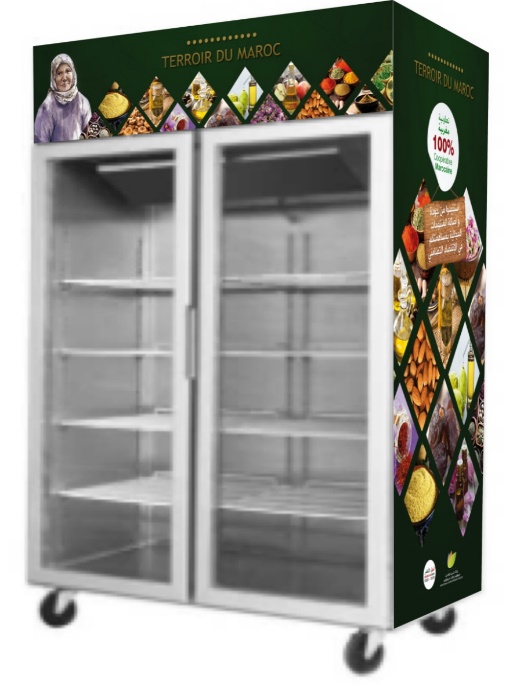 Armoire réfrigérée positive, à une porte vitrée ;Capacité : 670 L ;Dimension : H (2064mm), Larg (730mm), P (800mm) ; Structure intérieure et extérieure en acier inoxydable ;Roues de série avec freins en façade ;Éclairage intérieur LED ;Dégivrage automatique ;Fermeture de porte par rappel automatique ;Température intérieure : -2° / +8° ;Moteur de ventilation en haut ;Maintien de porte en position ouverte à 90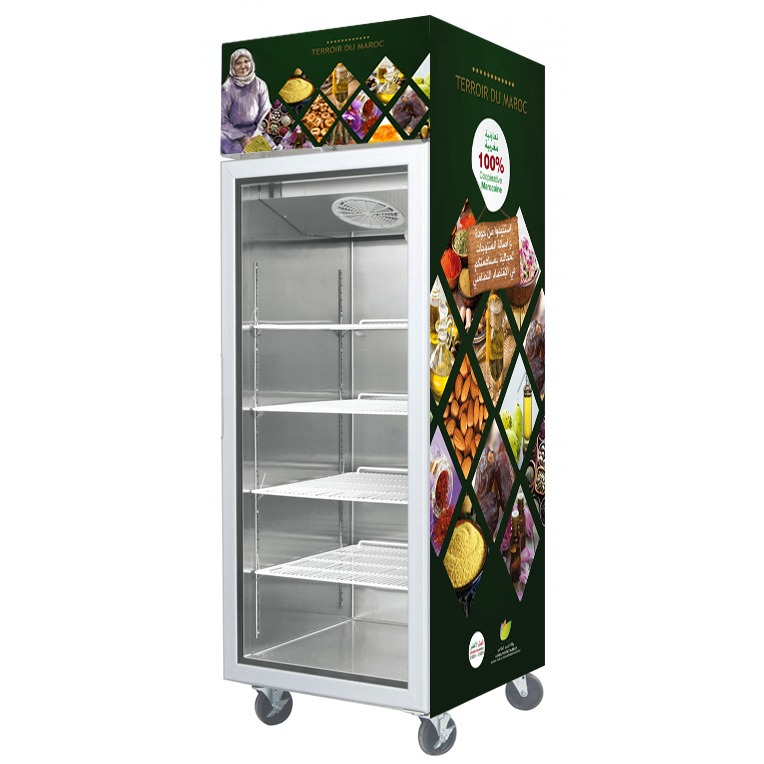 Armoires réfrigérée positives, à 2 portes vitréesCapacité : 1300 L ;Dimension : H (2112mm), Larg (1382mm), P (800mm) ; Structure intérieure et extérieure en acier inoxydable ;Roues de série avec freins en façade ;Éclairage intérieur LED ;Dégivrage automatique ;Fermeture de porte par rappel automatique ;Température intérieure : -2° / +8° ;Moteur de ventilation en bas ;Maintien de porte en position ouverte à 90°.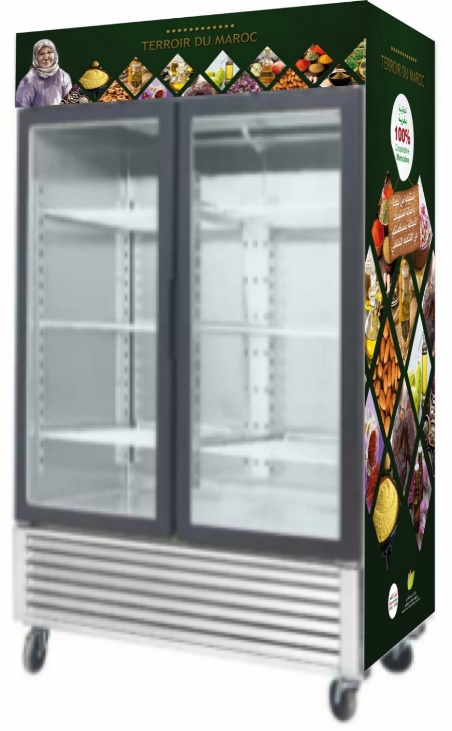 AnimatricesAnimateurs Street MarketingSuperviseursNb de personnes10102Nb de magasins101010Durée 30 jours continus4 JVSD30 jours continusDénomination de la société / soumissionnaire :Forme juridique :Siège social (adresse) :Représenté(e) par le soussignéNom, prénom :Qualité :Personne de contact :Numéro de téléphone :Numéro de fax :Adresse e-mail :Numéro d’inscription CNSS :Numéro d’entreprise :N° de compte pour les paiements :Institution financière :Ouvert au nom de Nom, prénom du soumissionnaire :Domicile :Numéro de téléphone :Numéro de fax :Adresse e-mail :N° de compte pour les paiements :Institution financière :Ouvert au nom de :N°PrestationsUnitésQuantitéPrix unitaireTotal HTAConception, installation et équipement en matériels promotionnelsIDéveloppement de concepts promotionnels1Création de concepts Forfait12Déclinaison sur les outils promotionnelsForfait1IIInstallation et équipements en matériels promotionnelsImpression et production (10 magasins)3Armoire réfrigérée 1300LArmoire réfrigérée 670LHabillage intégral des armoires réfrigérées Jeu concoursDispositif Sac-ballonTee-shirt sérigraphiéCasquettes sérigraphiéFlyersTenues animatricesUnitésUnitésUnités UnitésUnitésUnités UnitésUnitésUnités831116010101010000104Mise en place avec installation Forfait1BOrganisation des journées d'animation 5Mise à disposition des animatrices pour les points de vente (30 jours)Personnes106Mise à disposition des animateurs street-marketing (16 jours)Personnes107Mise à disposition des superviseurs (30 jours)Personnes2Total HTTotal HTTotal HTTotal HTTotal HTTVA 20%TVA 20%TVA 20%TVA 20%TVA 20%Total TTCTotal TTCTotal TTCTotal TTCTotal TTCExclusions - voir art. 67 à 70 de la loi du 17 juin 2016Exclusions - voir art. 67 à 70 de la loi du 17 juin 2016Motifs d'exclusion obligatoires

  Art. 67. § 1er. Sauf dans le cas où le candidat ou le soumissionnaire démontre, conformément à l'article 70, avoir pris des mesures suffisantes afin de démontrer sa fiabilité, le pouvoir adjudicateur exclut, à quelque stade de la procédure que ce soit, un candidat ou un soumissionnaire de la participation à la procédure de passation, lorsqu'il a établi ou qu'il est informé de quelque autre manière que ce candidat ou ce soumissionnaire a fait l'objet d'une condamnation prononcée par une décision judiciaire ayant force de chose jugée pour l'une des infractions suivantes :
  1° participation à une organisation criminelle;
  2° corruption;
  3° fraude;
  4° infractions terroristes, infractions liées aux activités terroristes ou incitation à commettre une telle infraction, complicité ou tentative d'une telle infraction;
  5° blanchiment de capitaux ou financement du terrorisme;
  6° travail des enfants et autres formes de traite des êtres humains.
  7° occupation de ressortissants de pays tiers en séjour illégal.
  Le Roi peut préciser les infractions visées à l'alinéa 1er de manière plus détaillée.
  Par dérogation à l'alinéa 1er, le pouvoir adjudicateur exclut le candidat ou le soumissionnaire qui a occupé des ressortissants de pays tiers en séjour illégal, même en l'absence d'une condamnation coulée en force de chose jugée et ce, dès l'instant où cette infraction a été constatée par une décision administrative ou judiciaire, en ce compris par une notification écrite en exécution de l'article 49/2 du Code pénal social. Cette dérogation ne fait pas obstacle à la possibilité, visée à l'article 70, pour le candidat ou soumissionnaire d'invoquer le cas échéant des mesures correctrices.
  Par dérogation à l'alinéa 1er, le pouvoir adjudicateur peut à titre exceptionnel et pour des raisons impératives d'intérêt général, autoriser une dérogation à l'exclusion obligatoire.
  L'obligation d'exclure le candidat ou le soumissionnaire s'applique aussi lorsque la personne condamnée par jugement définitif est un membre de l'organe administratif, de gestion ou de surveillance dudit candidat ou soumissionnaire ou détient un pouvoir de représentation, de décision ou de contrôle en son sein. Au cas où il s'agit d'une infraction visée à l'alinéa 3 et en l'absence du jugement définitif précité, la même obligation d'exclusion est d'application, lorsque la personne concernée est désignée dans une décision administrative ou judiciaire, comme étant une personne dans le chef de laquelle une infraction a été constatée en matière d'occupation de ressortissants de pays tiers en séjour illégal, et qui est membre de l'organe administratif, de gestion ou de surveillance dudit candidat ou soumissionnaire ou détient un pouvoir de représentation, de décision ou de contrôle en son sein.
  Par dérogation à l'alinéa 5, les pouvoirs adjudicateurs ne sont toutefois pas obligés, pour les marchés dont le montant estimé est inférieur aux seuils fixés pour la publicité européenne, de vérifier l'absence de motifs d'exclusion visée au présent article dans le chef des personnes visées à l'alinéa susmentionné.
  § 2. Les exclusions mentionnées au paragraphe 1er, alinéa 1er, 1° à 6°, de la participation aux marchés publics s'appliquent uniquement pour une période de cinq ans à compter de la date du jugement.
  L'exclusion mentionnée au paragraphe 1er, alinéa 1er, 7°, de la participation aux marchés publics, s'applique uniquement pour une période de cinq ans à partir de la fin de l'infraction.
  Nonobstant le cas visé au paragraphe 1er, alinéa 4, les opérateurs économiques ne peuvent pas, lorsqu'ils se trouvent dans une situation d'exclusion obligatoire au lendemain de la date ultime de l'introduction des demandes de participation ou de la remise des offres, participer aux marchés publics, sauf lorsqu'ils attestent qu'ils ont pris, conformément à l'article 70, les mesures correctrices suffisantes pour démontrer leur fiabilité malgré l'existence d'un motif d'exclusion applicable.

  Motif d'exclusion relatif aux dettes fiscales et sociales

  Art. 68. § 1er. Sauf exigences impératives d'intérêt général et sous réserve des cas mentionnés au paragraphe 3, le pouvoir adjudicateur exclut, à quelque stade de la procédure de passation que ce soit, la participation à une procédure, d'un candidat ou d'un soumissionnaire qui ne satisfait pas à ses obligations relatives au paiement d'impôts et taxes ou de cotisations de sécurité sociale sauf :
  1° lorsque le montant impayé ne dépasse pas le montant à fixer par le Roi; ou
  2° lorsque le candidat ou le soumissionnaire peut démontrer qu'il possède à l'égard d'un pouvoir adjudicateur ou d'une entreprise publique une ou des créances certaines, exigibles et libres de tout engagement à l'égard de tiers. Ces créances s'élèvent au moins à un montant égal à celui pour lequel il est en retard de paiement de dettes fiscales ou sociales. Ce dernier montant est diminué du montant fixé par le Roi en exécution de la disposition du 1°.
  Lorsqu'il constate que les dettes fiscales et sociales dépassent le montant mentionné à l'alinéa 1er, 1°, le pouvoir adjudicateur demande au candidat ou au soumissionnaire s'il se trouve dans la situation mentionnée à l'alinéa 1er, 2°.
  Le pouvoir adjudicateur donne cependant l'opportunité à tout opérateur économique de se mettre en règle avec ces obligations sociales et fiscales dans le courant de la procédure de passation et ce après avoir constaté une première fois que le candidat ou le soumissionnaire ne satisfaisait pas aux exigences. A partir de cette constatation, le pouvoir adjudicateur laisse à l'opérateur économique un délai de cinq jours ouvrables pour fournir la preuve de sa régularisation. Le recours à cette régularisation n'est possible qu'à une seule reprise. Ce délai commence à courir le jour qui suit la notification. Pour le calcul de ce délai, le règlement n° 1182/71 du Conseil du 3 juin 1971, portant détermination des règles applicables aux délais, aux dates et aux termes, n'est pas d'application.
  § 2. Le Roi détermine les dettes fiscales et sociales à prendre en considération ainsi que les modalités additionnelles en la matière.
  § 3. Le présent article ne s'applique plus lorsque le candidat ou le soumissionnaire a rempli ses obligations en payant ou en concluant un accord contraignant en vue de payer les impôts et taxes ou cotisations de sécurité sociale dues, y compris, le cas échéant, tout intérêt échu ou les éventuelles amendes pour autant que ce paiement ou la conclusion de cet accord contraignant se soit déroulé avant l'introduction d'une demande de participation, ou, en procédure ouverte, avant le délai d'introduction des offres.
Motifs d'exclusion facultatifs

  Art. 69. Sauf dans le cas où le candidat ou le soumissionnaire démontre, conformément à l'article 70, avoir pris des mesures suffisantes afin de démontrer sa fiabilité, le pouvoir adjudicateur peut exclure, à quelque stade de la procédure de passation, de la participation à une procédure, un candidat ou un soumissionnaire dans les cas suivants :
  1° lorsque le pouvoir adjudicateur peut démontrer, par tout moyen approprié, que le candidat ou le soumissionnaire a manqué aux obligations applicables dans les domaines du droit environnemental, social et du travail, visées à l'article 7;
  2° lorsque le candidat ou le soumissionnaire est en état de faillite, de liquidation, de cessation d'activités, de réorganisation judiciaire ou a fait l'aveu de sa faillite ou fait l'objet d'une procédure de liquidation ou de réorganisation judiciaire, ou dans toute situation analogue résultant d'une procédure de même nature existant dans d'autres réglementations nationales;
  3° lorsque le pouvoir adjudicateur peut démontrer par tout moyen approprié que le candidat ou le soumissionnaire a commis une faute professionnelle grave qui remet en cause son intégrité;
  4° lorsque le pouvoir adjudicateur dispose d'éléments suffisamment plausibles pour conclure que le candidat ou le soumissionnaire a commis des actes, conclu des conventions ou procédé à des ententes en vue de fausser la concurrence, au sens de l'article 5, alinéa 2;
  5° lorsqu'il ne peut être remédié à un conflit d'intérêts au sens de l'article 6 par d'autres mesures moins intrusives;
  6° lorsqu'il ne peut être remédié à une distorsion de la concurrence résultant de la participation préalable des candidats ou soumissionnaires à la préparation de la procédure de passation, visée à l'article 52, par d'autres mesures moins intrusives;
  7° lorsque des défaillances importantes ou persistantes du candidat ou du soumissionnaire ont été constatées lors de l'exécution d'une obligation essentielle qui lui incombait dans le cadre d'un marché public antérieur, d'un marché antérieur passé avec un adjudicateur ou d'une concession antérieure, lorsque ces défaillances ont donné lieu à des mesures d'office, des dommages et intérêts ou à une autre sanction comparable;
  8° le candidat ou le soumissionnaire s'est rendu gravement coupable de fausse déclaration en fournissant les renseignements exigés pour la vérification de l'absence de motifs d'exclusion ou la satisfaction des critères de sélection, a caché ces informations ou n'est pas en mesure de présenter les documents justificatifs requis en vertu de l'article 73 ou de l'article 74, ou
  9° le candidat ou le soumissionnaire a entrepris d'influer indûment sur le processus décisionnel du pouvoir adjudicateur ou d'obtenir des informations confidentielles susceptibles de lui donner un avantage indu lors de la procédure de passation, ou a fourni par négligence des informations trompeuses susceptibles d'avoir une influence déterminante sur les décisions d'exclusion, de sélection ou d'attribution.
  Les exclusions à la participation aux marchés publics mentionnées à l'alinéa 1er s'appliquent uniquement pour une période de trois ans à compter de la date de l'évènement concerné ou en cas d'infraction continue, à partir de la fin de l'infraction.
  Sauf disposition contraire dans les documents du marché, le pouvoir adjudicateur n'est pas tenu de vérifier l'absence de motifs d'exclusion facultatifs dans le chef des membres de l'organe administratif, de gestion ou de surveillance du candidat ou soumissionnaire ou des personnes qui détiennent un pouvoir de représentation, de décision ou de contrôle en son sein.

  Mesures correctrices

  Art. 70. Tout candidat ou soumissionnaire qui se trouve dans l'une des situations visées aux articles 67 ou 69 peut fournir des preuves afin d'attester que les mesures qu'il a prises suffisent à démontrer sa fiabilité malgré l'existence d'un motif d'exclusion pertinent. Si ces preuves sont jugées suffisantes par le pouvoir adjudicateur, le candidat ou le soumissionnaire concerné n'est pas exclu de la procédure de passation.
  A cette fin, le candidat ou le soumissionnaire prouve d'initiative qu'il a versé ou entrepris de verser une indemnité en réparation de tout préjudice causé par l'infraction pénale ou la faute, clarifié totalement les faits et circonstances en collaborant activement avec les autorités chargées de l'enquête et pris des mesures concrètes de nature technique et organisationnelle et en matière de personnel propres à prévenir une nouvelle infraction pénale ou une nouvelle faute.
  Les mesures prises par le candidat ou le soumissionnaire sont évaluées en tenant compte de la gravité de l'infraction pénale ou de la faute ainsi que de ses circonstances particulières. Il s'agit dans tous les cas d'une décision du pouvoir adjudicateur qui doit être motivée aussi bien matériellement que formellement. Lorsque les mesures sont jugées insuffisantes, la motivation de la décision concernée est transmise à l'opérateur économique.
  Un opérateur économique qui a été exclu par une décision judiciaire ayant force de chose jugée de la participation à des procédures de passation de marché ou d'attribution de concession n'est pas autorisé à faire usage de la possibilité prévue au présent article pendant la période d'exclusion fixée par ladite décision dans les Etats membres où le jugement produit ses effets.Déclaration implicite sur l’honneur